ъ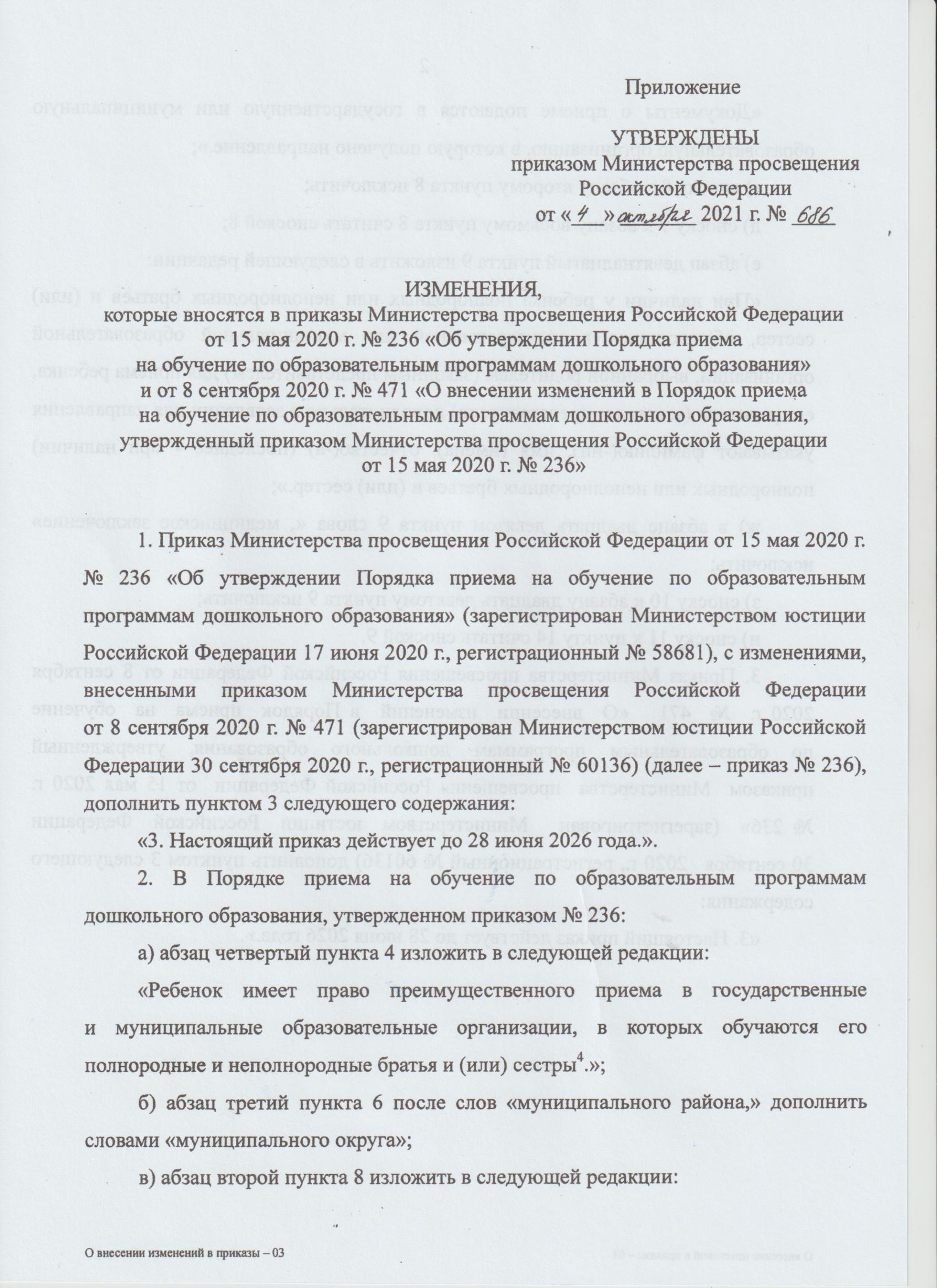 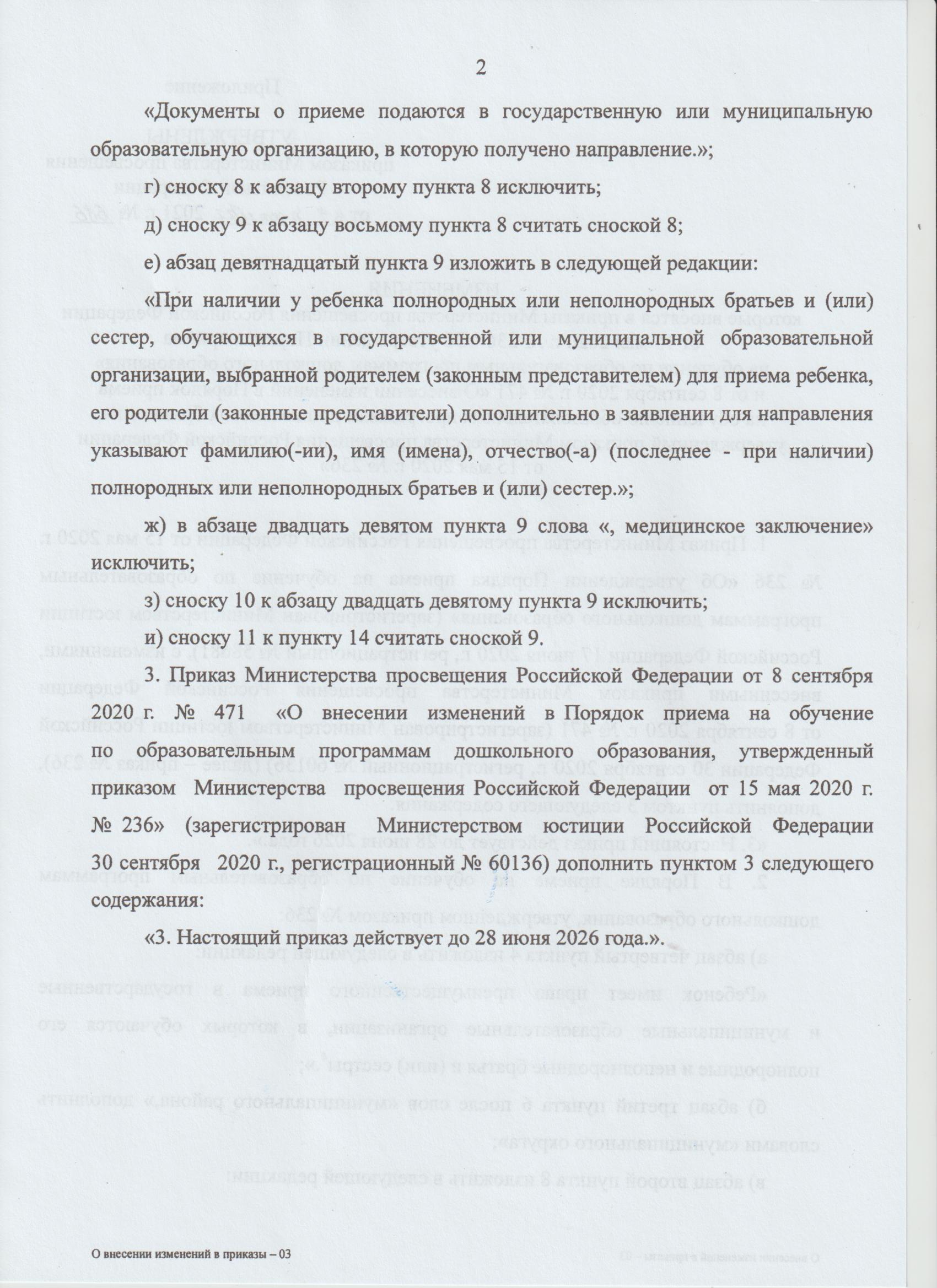 